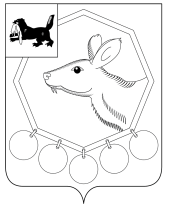 22.03.2019№ 35/9РОССИЙСКАЯ ФЕДЕРАЦИЯИРКУТСКОЙ ОБЛАСТИМУНИЦИПАЛЬНОЕ ОБРАЗОВАНИЕ«БАЯНДАЕВСКИЙ РАЙОН»ДУМАРЕШЕНИЕО СОСТОЯНИИ ЗАКОННОСТИ И ПРАВОПОРЯДКА НА ТЕРРИТОРИИ БАЯНДАЕВСКОГО РАЙОНА В 2018 г.Заслушав отчет специалиста юридического отдела Буентуевой Юны Егоровныо состоянии законности и правопорядка на территории Баяндаевского района в 2018г., в целях обеспечения верховенства закона, единства и укрепления законности, защиты прав и свобод человека и гражданина, а также охраняемых законом интересов общества, руководствуясь Федеральным Законом Российской Федерации от 14.05.1992г.№2202-1«О Прокуратуре Российской Федерации», руководствуясь ст.ст. 27, 47 Устава муниципального образования «Баяндаевский район»,ДУМА РЕШИЛА:1. Принять информацию специалиста юридического отдела Буентуевой Юны Егоровны по отчёту о состоянии законности и правопорядка на территории Баяндаевского района в 2018г. к сведению.2. Направить настоящее решение Думы в прокуратуру Баяндаевского района Иркутской области.3. Настоящее решение вступает в силу со дня его официального опубликования в газете «Заря» и размещению на официальном сайте МО «Баяндаевский район» в информационно  - телекоммуникационной сети  «Интернет».Председатель Думы муниципального образования «Баяндаевский район»Здышов В.И.Приложение к решению Думы МО «Баяндаевский район»от «22» марта 2019 г.№35/9ОТЧЕТ О СОСТОЯНИИ ЗАКОННОСТИ И ПРАВОПОРЯДКА НА ТЕРРИТОРИИ БАЯНДАЕВСКОГО РАЙОНА В 2018 ГОДУВо исполнение требований статьи 4 Федерального закона «О прокуратуре Российской Федерации» прокуратурой района проанализировано состояние законности и правопорядка на территории Баяндаевского  района в  Определяющие направления в деятельности прокуратуры района планировались с учётом анализа социально-экономической и криминогенной  обстановки на территории района.  При осуществлении надзора за исполнением законов, соблюдением прав и свобод человека и гражданина  в минувшем году выявлено более 1000 нарушений, восстановлены права более 60  граждан. В защиту интересов граждан  и публичных образований  предъявлено  160 исков и заявлений, 90% которых рассмотрены и удовлетворены. Используя потенциал средств прокурорского реагирования  по инициативе прокуратуры к различным видам ответственности привлечено  более 300 нарушителей закона. Результатами сотрудничества прокуратуры района с органами местного самоуправления муниципальных образований района   при осуществлении правотворческой деятельности стало принятие на основе  внесённых прокуратурой района предложений муниципальных правовых актов в сфере бюджетного законодательства, законодательства о безопасности дорожного движения, о муниципальной службе, о муниципальной собственности и т.д. Принятыми прокуратурой района мерами обеспечено существенное увеличение поступления в прокуратуру района проектов нормативно-правовых актов ( более 80% от числа принятых ), в связи с чем, снизилось количество принесенных протестов, издание органами местного самоуправления незаконных муниципальных правовых актов. Однако, если представительными органами перед принятием нормативных правовых актов  направляются все проекты, то исполнительными органами требования совместно принятого Соглашения в сфере нормотворчества исполняются не всегда. Вместе с тем, обращение органов местного самоуправления в прокуратуру района для оценки разработанных ими проектов  позволило  предотвратить принятие 111 нормативных правовых актов, противоречащих закону и содержащих коррупциогенные факторы.  Корректировка норм Уставов муниципальных образований органами местного самоуправления зачастую своевременно не осуществляется. Неоднократно, в течение года, прокуратурой района в адрес органов местного самоуправления вносились информации, инициативные проекты, представления об устранении нарушений закона.  Бездействие муниципального образования «Хогот» по не приведению Устава в соответствие с требованиями Федерального закона от 06.10.2003г. №131-ФЗ «Об общих принципах организации местного самоуправления в Российской Федерации» признано незаконным судом по иску прокурора. Последние изменения  в Устав муниципального образования «Баяндай», несмотря на принятие  Федеральных законов от 05.02.2018г. № 15-ФЗ, 18.04.2018 г. № 83-ФЗ, 29.07.2018г. № 244-ФЗ, 03.08.2018г. № 340-ФЗ, 30.10.2018г. № 382-ФЗ, требующих внесение дополнений и изменений в Устав,  были зарегистрированы в январе 2018 года, тогда как в соответствии с ч. 9 ст. 44  Федерального закона от 06.10.2003г. № 131-ФЗ изменения и дополнения в уставы вносятся в течение 6 месяцев с даты вступления  в силу соответствующего закона. Изложенное свидетельствует о злостном затягивании органами местного самоуправления приведение основного документа муниципального образования в соответствие требованиям закона, что является недопустимым.   Не все органы местного самоуправления  соблюдают требования закона о размещении обязательной информации на сайтах в сети Интернет. Зачастую приходится запрашивать документы и информацию, которую органы местного самоуправления обязаны размещать в сети. Данные нарушения порождают ненужную бумажную переписку, отвлекают силы и средства от исполнения основных обязанностей. В связи с тем, что  в соответствии с требованиями ФЗ от 06.10.2013г. № 131-ФЗ «Об общих принципах организации местного самоуправления в РФ», ФЗ от 24.06.1998г. № 89-ФЗ «Об отходах производства и потребления», ч. 12 ст. 2 Закона Иркутской области от 03.11.2016г.  № 96-ОЗ «О закреплении за сельским поселениями Иркутской области вопросов местного значения»  органы местного самоуправления наделены полномочиями по созданию и содержанию мест ( площадок ) накопления твердых коммунальных отходов; определению схемы размещения мест ( площадок ) таких отходов и ведению реестра мест ( площадок ) их накопления; организации экологического воспитания и формирование экологической культуры в области обращения с твердыми коммунальными отходами, потребовалось вмешательство прокуратуры района. В ходе  оценки готовности органов местного самоуправления в указанной сфере  к работе с 01.01.2019г. выявлено недостаточное нормативно-правовое регулирование в сфере обращения с ТКО. В  муниципальных образованиях Баяндай, Гаханы, Кырма, Люры, Нагалык, Половинка места ( площадки ) накопления ТКО не созданы, соответствующие решения не приняты. В муниципальных образованиях Кырма, Люры, Половинка, Тургеневка реестр мест накопления твердых коммунальных отходов не ведется, правовым актом не утвержден. В муниципальных образованиях Кырма, Половинка схема размещения мест ( площадок ) накопления ТКО не определена. В муниципальных образованиях Баяндай, Васильевск, Гаханы, Курумчинский, Люры, Нагалык, Ользоны, Покровка, Тургеневка, Хогот схемы размещения мест ( площадок ) накопления ТКО определены не в масштабе 1:2000, схемы в реестры мест накопления ТКО не включены. В проекте решения Думы МО «Кырма» «О бюджете на 2019 год и плановый период 2020 и 2021 годов» средств на исполнение указанных полномочий и обязательств  предусмотрено не было.В связи с выявленными нарушениями в адрес глав 12 муниципальных образований внесены представления, реальное устранение вышеназванных нарушений закона находится на контроле в прокуратуре района. Обращаю Ваше внимание на то, что ненадлежащее исполнение органами местного самоуправления своих полномочий по решению  вопросов местного значения  в этой сфере может повлечь наступление существенных негативных экологических и социальных последствий: сбор отходов будет прекращён, в связи с чем, органам местного самоуправления необходимо принять все меры, направленные на реальное устранение выявленных нарушений, исполнение полномочий в полном объёме. С учётом специфики нашего района, одним из важных направлений надзора, в  являлся надзор за исполнением законодательства о землепользовании. В этом году  по искам прокурора на 38  невостребованных сельскохозяйственных долей признано право муниципальной собственности. Однако, как показал анализ состояния законности в данной сфере, органы местного самоуправления района самостоятельно в суд не обращаются. При этом, следует понимать, что бездействие органов местного самоуправления в указанной сфере  влечёт за собой нехватку кормов для сельскохозяйственных животных на территории Баяндаевского района в силу невозможности расширения сельхозтоваропроизводителями посевных площадей путем приобретения земельных долей или выделенных в счет них земельных участков, находящихся в муниципальной собственности. Кроме того, оформление прав на земли сельскохозяйственного назначения позволит освоить земли, предотвратить нерациональное, нецелевое использование данных земель и увеличить доходную часть местного бюджета за счет поступлений земельного налога. Повышенного внимания от органов местного самоуправления требуется  и в сфере исполнения законов о защите прав предпринимателей. Только после прокурорского вмешательства часть административных регламентов оказания публичных услуг субъектам предпринимательской деятельности  приведены в соответствие требованиям законодательства. Несмотря на принимаемые прокуратурой района меры, до настоящего времени не погашена задолженность по ряду исполненных муниципальных контрактов, что является одним из факторов повышения инвестиционных рисков.  Негативно влияет на обеспечение открытой конкуренции теневой бизнес, поскольку отсутствие необходимости уплаты обязательных платежей и сборов, соблюдения прав работников, позволяет устанавливать демпинговые цены. Обращаю Ваше внимание на то, что  в соответствии с п. 1 «б» Перечня поручений Президента РФ по итогам форума ОООМиСП «Опора России» 12.11.2018г., Федеральным законом от 25.12.2018г. № 480-ФЗ, согласно которому  установлен запрет, за некоторыми исключениями, на проведение проверок с 1 января 2019 года по 31 декабря 2020 года  в отношении субъектов малого предпринимательства, проверочные мероприятия, подпадающие под данный запрет, были Генеральной прокуратурой РФ и прокуратурой Иркутской области в декабре 2018 года дополнительно исключены. Сообщая об изложенном, ориентирую Вас на безусловное соблюдение требований закона, на недопущение  проведения проверок  в отношении субъектов малого предпринимательства; на утверждение собственного плана проведения плановых проверок юридических лиц и индивидуальных предпринимателей в новой редакции и размещения его на своих официальных сайтах  в сети «Интернет». Принципиальной была позиция прокуратуры района при выявлении нарушений в сфере градостроительного законодательства. Несмотря на то, что в 2017 году прокуратурой района в адрес органов местного самоуправления района вносились представления с требованием принять меры к  осуществлению мероприятий по внесению в ЕГРН сведений о границах муниципальных образований, работа в данном направлении надлежащим образом не организована и не проведена. В связи с чем, в судебном порядке прокуратурой района бездействие ОМС признано незаконным, напоследних возложена обязанность устранить нарушения требований законодательства в сфере административно-территориального устройства. В связи с тем, что установление границ административно-территориального деления позволит включить в оборот неиспользуемые объекты недвижимости, соответственно обеспечить рост бюджетных доходов, «прозрачность» процедуры предоставления земельных участков, сократить финансовые и временные затраты на оформление документов, а также повысит качество предоставления государственных и муниципальных услуг населению, прошу исполнение указанных решений поставить на особый контроль. Под пристальным  надзором прокуратуры района  было исполнение на территории района бюджетного законодательства, законодательства о закупках.  По сравнению  с прошлым годом увеличилось число должностных лиц, которые по постановлениям прокурора привлечены к административной ответственности за заключение контрактов ( договоров ) в отсутствие бюджетного финансирования. Только после вмешательства прокуратуры района приведены в соответствие требованиям бюджетного законодательства Положения о бюджетных процессах в органах местного самоуправления, разработаны необходимые нормативно-правовые акты в данной сфере.  В 2018 году продолжали иметь место нарушения ч. 2 ст. 179 Бюджетного кодекса РФ при реализации муниципальных целевых программ.  Так, муниципальной целевой программой МО «Ользоны», направленной на повышение качества и безопасности пассажирских перевозок, эффективности, надежности и безопасности функционирования автотранспортного комплекса, не были предусмотрены бюджетные ассигнования на реализацию программы. При этом, согласно Плану исполнения программных мероприятий, на их осуществление в 2018 году были запланированы расходы в размере 1000 рублей. Аналогичные нарушения выявлены в МО «Люры». В МО «Тургеневка» несмотря на то, что в бюджете на реализацию запланированных по данной программе мероприятий предусмотрено 13000 рублей, МЦП в соответствие с бюджетом поселения не была приведена и предусматривала финансирование в размере 1000 рублей. В МО «Хогот» бюджетные средства не были предусмотрены вообще. По результатам рассмотрения представлений нарушения были устранены, виновные лица привлечены к дисциплинарной ответственности.Меры, направленные на обеспечение безопасности в местах массового пребывания граждан, находящихся в ведении органов местного самоуправления,  в целях исключения их функционирования  в условиях угрозы жизни и здоровью граждан, также являются недостаточными.  Повсеместно  в образовательных учреждениях района, домах творчества, сельских клубах прокуратурой района выявляются нарушения законодательства о пожарной безопасности, о противодействии терроризму. При разработке нормативных правовых актов нельзя допускать уменьшения объёмов запланированного финансирования программ, направленных на повышение пожарной безопасности, антитеррористической защищённости объектов, обеспечить реальное выделение денежных средств на данные цели. Стабильной и последовательной является работа прокуратуры по защите прав и законных интересов несовершеннолетних. Не остались без внимания вопросы антитеррористической защищённости образовательных учреждений, охраны жизни и здоровья несовершеннолетних, защиты их трудовых прав, организации летнего отдыха и оздоровления несовершеннолетних, профилактика безнадзорности и правонарушений несовершеннолетних. Несмотря на то, что категорирование всех 29 образовательных организаций проведено, паспорта безопасности объектов  утверждены в феврале 2018 года, требования к антитеррористической защищенности образовательных организаций, предусмотренные паспортом безопасности, выполняются ненадлежащим образом. Признавая действенную роль администрации района  в исполнении судебных решений по искам прокурора, следует констатировать, что открытым до настоящего времени является вопрос оснащения образовательных организаций инженерно-техническими средствами и системами охраны. Несмотря на то, что указанное является социально-значимой проблемой для района, программа, касающаяся обеспечения безопасности детей во время их пребывания в образовательной организации, и направленная на охрану жизни и здоровья учащихся и педагогического состава,  до настоящего времени не принята.  Серьёзную озабоченность уже второй год вызывает ситуация, связанная  с запретом  эксплуатации зданий МБОУ Баяндаевской СОШ, со строительством нового здания. При заключении контрактов в марте и в мае  2018 года на строительство школы администрацией района грубо нарушались требования закона о контрактной системе в сфере закупок товаров, работ, оказания услуг для государственных и муниципальных нужд, в том числе и аффилированность.  Предупреждению нарушений  в указанной сфере могли бы способствовать более тщательный и взвешенный подход к проведению конкурсных процедур. Несмотря на то, что 27 декабря 2018 года на осуществление работ по строительству объекта «Школа среднего ( полного ) общего образования на 725 мест по адресу: с. Баяндай, ул. Некунде, 108а, Баяндаевского района Иркутской области» между администрацией муниципального образования «Баяндаевский район» и ООО «СибСтальСтрой» заключён новый муниципальный контракт, работы по продолжению строительства школы не начались. В связи с чем, сроки выполнения и качество работ по строительству новой школы необходимо взять на особый контроль.  Каждый год при проведении проверок исполнения законодательства об охране жизни и здоровья граждан, на территории  ряда школ и детских садов, детских игровых площадок, иных мест массового пребывания населения, выявляются нарушения, выразившиеся в не проведении  противоклещевой акарицидной обработки их территорий. Основной причиной её не проведения  является отсутствие  своевременно предусмотренного в бюджетах органов местного самоуправления финансирования, в связи с чем,  прошу учесть указанное обстоятельство, и, в случае отсутствия в бюджетах района, поселений  средств на проведение данного мероприятия предусмотреть их и провести акарицидную обработку вышеназванных объектов в срок, установленный законом, т.е. до 1 апреля 2019 года. Организация летнего отдыха  и оздоровления несовершеннолетних оставляет желать лучшего. Так, в ходе проверки детского оздоровительного лагеря «Олимп»  выявлялись нарушения законодательства о пожарной безопасности, выразившиеся в не обучении директора лагеря пожарно-технического минимума; не проведении с работниками лагеря инструктажа по пожарной безопасности; не укомплектовании пожарных щитов; отсутствии огнетушителей в бане;  отсутствии в здании сторожевой  и неисправности во всех помещениях лагеря автоматической пожарной сигнализации. 	В лагере имели место и грубые нарушения санитарно-эпидемиологического законодательства. Так, продолжительность смены в лагере составила 18 дней вместо 21 дня; озеленение территории лагеря неполное; игровые и спортивные площадки не имели достаточного спортивного и игрового оборудования, соответствующего росто-возрастным особенностям детей; не было выделено место для выколачивания, проветривания и сушки белья, подушек, матрасов и другого мягкого инвентаря; на собственный водоисточник не оформлено санитарно-эпидемиологическое заключение;в спальных помещениях на источниках освещения отсутствовала защитная светорассеивающая арматура; кабинет приема врача размещен в помещении с отсутствием естественного и искусственного освещения; в кабинете отсутствовало естественное освещение, отсутствовали процедурный кабинет, туалет с умывальником, комната хранения и обработки уборочного инвентаря, буфетная для изолятора; на окнах и распашных дверях спальных корпусов отсутствовали москитные сетки; во всех помещениях, имеющих линолеумное покрытие, края не были состыкованы, не пропаяны, поверхность линолеумного покрытия не прилегала плотно к основанию пола; требовался ремонт кровли с оборудованием водостоков административного здания и здания игровой; вновь построенные и оборудованные помещения душевых ( для девочек и мальчиков ), прачечной, комнаты личной  гигиены девочек имели недоделки: стены, полы помещений не были облицованы влагостойкими материалами, душевые рожки не были обеспечены кабинками, не оборудованы раздевальные; в умывальной зоне не был оборудован навес для защиты от дождя и ветра; игровые комнаты недостаточно оборудованы мебелью для проведения досуговых занятий.К работе были допущены лица при отсутствии серологического обследования на брюшной тиф, на носительство возбудителей кишечных инфекций; данных о вакцинации ( ревакцинации ) против вирусного гепатита В, гепатита А; справок о наличии ( отсутствии ) судимости и ( или ) факта уголовного преследования либо о прекращении уголовного преследования по реабилитирующим основаниям, документов об образовании и ( или ) о квалификации или наличии специальных знаний.Возможно, на устранение  в полном объёме выявленных нарушений  потребуются значительные бюджетные вложения, но можно ли говорить об экономии, когда речь идёт о здоровье и жизни детей. Несмотря на то, что  в 2018 году преступность несовершеннолетних снизилась с 13 до 11 преступлений, результаты надзора свидетельствуют о необходимости тотального контроля исполнения планов работы по профилактике правонарушений и преступлений, глубокого анализа состояния преступности в районе, с целью недопущения роста детской преступности. Всего в 2018 году на территории Баяндаевского района было зарегистрировано 216 преступлений, что меньше, чем в 2017 году – 233. Процент раскрываемости расследованных преступлений вырос на 1,8% и составил 76,4% против 74,6% в 2017 году. Количество зарегистрированных тяжких и особо тяжких преступлений уменьшилось на 24,3% и составило 28 ( 2017 год  – 37 ). Количество преступлений средней тяжести также уменьшилось на 14,1%, с 92 в 2017 году до 79 в 2018 году. Количество преступлений небольшой тяжести увеличилось на 4,8%  и составило 109 ( 2017 год – 104 ). Таким образом, рост числа выявленных преступлений так называемой «превентивной» направленности, способствовал снижению количества совершённых тяжких и особо тяжких преступлений против личности. Уровень преступности на 10 тысяч населения составил 190 преступлений ( 2017 год – 226 ).В 2018 году на территории района было совершено 1 умышленное убийство ( 2017 год – 4 ), 5 преступлений, связанных с умышленным причинением тяжкого вреда здоровью человека ( 2017 год – 8 ).  Не зарегистрировано ни одного изнасилования ( 2017 год – 1 ), грабежа ( 2017 год – 2 ), разбоя ( 2017 год – 0 ), хулиганства ( 2017 год – 0 ), угона ( 2017 год - 6 ), умышленного поджога ( 2017 год – 1 ). На 40% меньше зарегистрировано дорожно-транспортных происшествий, 3 против 5 в 2017 году, на 42,9% меньше совершено преступлений в сфере незаконного оборота оружия, 8 против 14 в 2017 году. На протяжении 2-х последних лет продолжает увеличиваться количество зарегистрированных краж чужого имущества. Так, если в 2016 году их было совершено 67, то в 2017 году уже 83, а в 2018 году - 86, в том числе имеет место рост числа краж с незаконным проникновением в жилища граждан: 2016 год – 2, 2017 год – 10, 2018 год - 13. Однако с 32 до 25 снизилось количество краж крупного рогатого скота. Количество совершённых мошенничеств осталось на уровне прошлого года – по 5.   Незначительно увеличилось число преступлений в сфере незаконного оборота наркотических средств, с 9 в 2017 году, до 10 – в 2018 году. Однако фактов незаконного сбыта наркотических средств выявлено не было ( 2017 год – 1 ).На 1 преступление больше, чем в 2017 году, было выявлено незаконных рубок лесных насаждений 13 против 14. Количество выявленных преступлений экономической и коррупционной направленности осталось на уровне прошлого года – по 5.  На 31,8% снизилось количество преступлений, совершённых в общественных местах, с 44 в 2017 году до 30 в 2018 году, в том числе совершённых на улицах, с 31 в 2017 году до 24 в 2018 году. Основной массив уличной преступности составили преступления, предусмотренные ст.264.1 УК РФ, всего 17 против 23 в 2017 году. На протяжении последних лет продолжает возрастать рецидивная преступность. Так, если в 2016 году ранее судимыми лицами было совершено 14 преступлений, в 2017 году – 21, то в 2018 году – 34. Причинами этого продолжает оставаться неэффективная организация профилактической работы отделения полиции, отсутствие надлежащего взаимодействия с уголовно-исполнительной инспекцией, слабый ведомственный контроль за работой участковых уполномоченных полиции. Несмотря на снижение на 2,9% количества преступлений, совершёнными лицами в состоянии алкогольного опьянения, с 70 в 2017 году до 68 в 2018 году, тем не менее, удельный вес данного рода преступлений составляет 31,5% от общего количества совершённых преступлений, т.е. практически третья часть преступлений на территории района совершено лицами, находившимися в состоянии алкогольного опьянения.   Всего же в 2018 году к уголовной ответственности было привлечено 160 лиц ( 2017 год – 143 ), из которых несовершеннолетних 10 человек ( 2017 год  - 14 ).	При этом, подавляющую часть преступлений совершили безработные граждане, в связи с чем, основным направлением деятельности глав муниципальных образований должно продолжать оставаться проведение реальных мероприятий, связанных с улучшением социально-экономической обстановки на территории муниципального образования, созданием новых рабочих мест, повышением уровня доходов граждан, защите социальных прав граждан.Существенную помощь муниципальные образования могут оказать в профилактике преступлений в сфере незаконного оборота наркотических средств (марихуаны) путем своевременного уничтожения дикорастущей конопли, хищений крупного рогатого скота путем организации пастьбы скота населения, незаконных рубок лесных насаждений и лесных пожаров путем проведения разъяснительных бесед среди населения. Помимо того, по-прежнему вызывает озабоченность увеличившееся количество краж чужого имущества, поскольку значительная часть данной категории преступлений совершается при небрежном хранении своего имущества потерпевшими, в связи с чем, главам муниципальных образований необходимо проводить разъяснительную работу среди населения о бережном отношении к своему имуществу.Преступления против личности совершаются в основном на бытовой почве, в результате совместного распития спиртных напитков лицами, состоящими в близких отношениях с потерпевшими. Взаимодействие органов местного самоуправления с отделением полиции в целях осуществления профилактического контроля за лицами, привлекавшимися к уголовной ответственности, семейными дебоширами, злоупотребляющими спиртным, лицами, страдающими психическими расстройствами, необходимо осуществлять на регулярной основе, всемерно способствовать повышению уровня культуры и быта населения, а также признанию жизни человека как наивысшей ценности. Приведенные в настоящей информации данные о состоянии законности на территории района направляются для сведения и принятия конкретных и действенных мер в соответствии с предоставленными полномочиями, направленных на социально-экономическое развитие всех муниципальных образований, а также для рассмотрения представительным органом с участием глав муниципальных образований поселений,  прокурора района. 